1RESTAURANTKAVALIERSBAUEis- und Kuchenkarte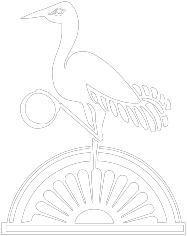 EISKARTEEisbecher „classic“									5,00 €klassischer Eisbecher mit Vanille- Schokolade- und Erdbeereis und SahneEisbecher „Kranichstein“					 		7,00 €Waldbeereis mit marinierten Beeren und Minze und SahneEisbecher „Pinacolada“					 			8,00 €Mango- und Ananaseis mit Kokosnuss und eigenen Früchten und SahneUNSER KUCHENANGEBOTGedeckter Apfelkuchen								€ 3,90Schwarzwälder Kirsch								€ 3,90Erdbeerkuchen									€ 3,90Käsekuchen										€ 3,90Sachertorte										€3,90Johannisbeer-Baiser								€3,90Heidelbeer-Buttermilch-Schnitte						€ 3,50geschlagene Sahne								€ 0,70